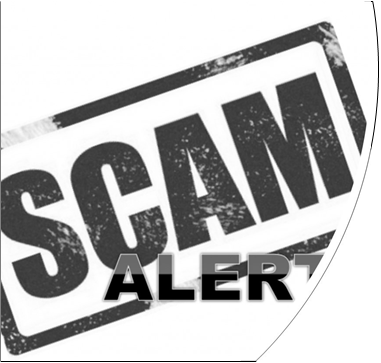 Is it Safe or Is It a Scam?1John’s emailJohn gets a text message from USAA that says his account is locked. It tells him to click on a link for more information. Is it safe or is it a scam? What should he do?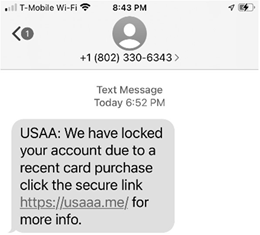 2Cati’s text messageCati gets a text message from Amazon that says she has a refund. The message says she needs to reply with her bank account and routing number. Is it safe or is it a scam? What should she do?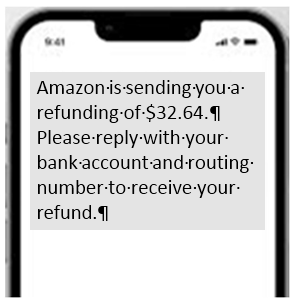 3Martha’s emailMartha gets an email on her phone from Target that tells her she can answer to win a new Ninja coffeepot. Is it safe or is it a scam? What should she do?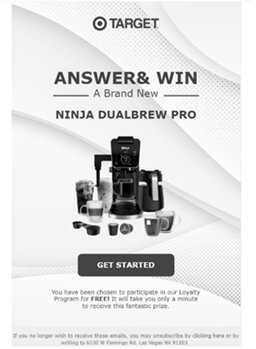 4Tony’s pop-up windowTony is on a web page when a pop-up window says that his computer is infected. Is it safe or is it a scam?What should he do?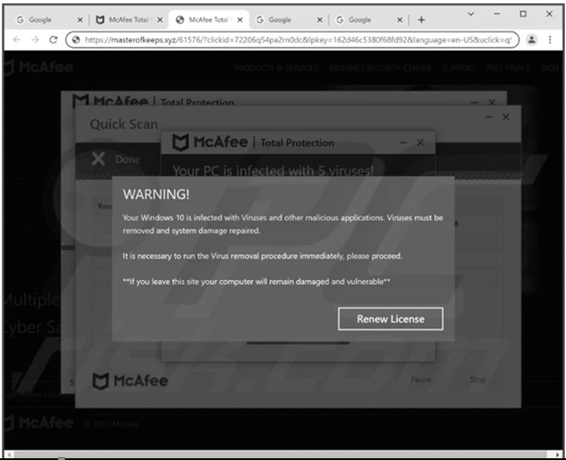 5David’s emailDavid gets an email on his computer from the United States Postal Service. It asks him to click on a link to schedule a delivery. Is it safe or is it a scam?What should he do?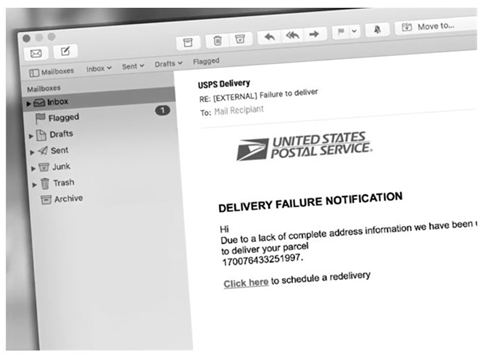 6David’s emailMark gets an email that he needs to confirm his gift immediately. The email looks like it is from Walmart. Is it safe or is it a scam? What should he do?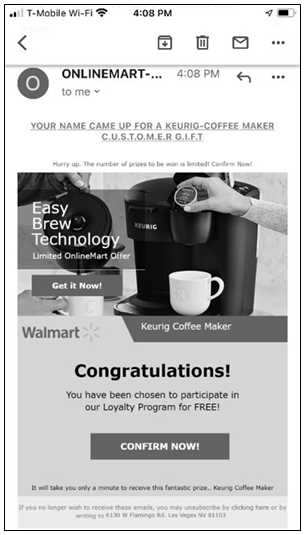 7Sarah’s text messageSarah gets a text message from Amazon about her account getting locked.The message asks her to click on a link. Is it safe or is it a scam? What should she do?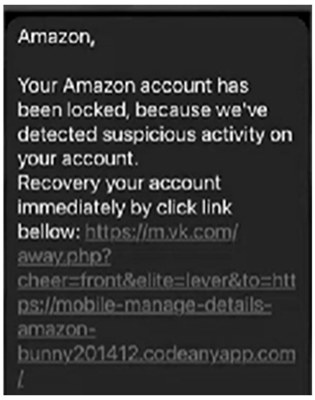 8Barbara’s pop-up windowBarbara is on a web page. She gets a pop-up window telling her that she is a winner. Is this safe or is it a scam?What should she do?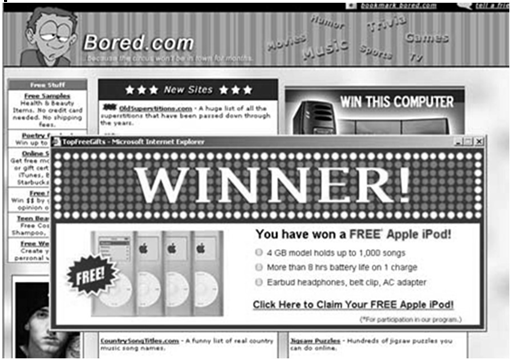 